КОМИТЕТ ПО ОБРАЗОВАНИЮ АДМИНИСТРАЦИИ МУНИЦИПАЛЬНОГО ОБРАЗОВАНИЯ ГОРОД ЕФРЕМОВП Р И К А Зот « 04 «  декабря  2019  г                                                                                                           №387Об итогах муниципального этапа Всероссийской олимпиады школьников в 2019-2020 учебном годуВ соответствии с приказом комитета по образованию администрации муниципального образования город Ефремов «О подготовке и проведении муниципального этапа Всероссийской олимпиады школьников в 2019-2020 учебном году»  от 05 ноября 2019 года № 359 с 9 ноября  по 3 декабря 2019 года был проведен муниципальный этап Всероссийской олимпиады школьников по общеобразовательным предметам. Рассмотрев материалы, представленные жюри по итогам олимпиады, ПРИКАЗЫВАЮ:Признать победителями и наградить грамотами следующих учащихся:Признать призерами и наградить грамотами следующих учащихся:За подготовку победителей и призеров муниципального этапа Всероссийской олимпиады школьников в 2019-2020 учебном году рекомендовать директорам общеобразовательных учреждений ЕФМЛ, Гимназии, ЦО №4, ЦО № 5, СШ  № 3, 6, 7, 8, 9, 10, 11, 12, 13, 14, 15, 16, 17, 18, 20, 21, 22, 34 изыскать возможность для поощрения следующих педагогических работников: Объявить благодарность администрации МКОУ «СШ №1» (директор Денисова И.А.), МКОУ «Гимназия» (директор Борщевцева Г.А.), МКОУ «СШ №3» (директор Горелова Т.А.), МКОУ «ЦО №4 (директор Бирюкова Т.Н.), МКОУ «ЦО №5» (директор Алешина Е.В.), МКОУ «СШ №6» (директор Комиссарова Т.А.), МКОУ «СОШ №7» (директор Маркова Г.С.), МКОУ «СШ №8 (директор Мыльцев В.В.), МКОУ «СШ №9» (Трофимова Л.А.), МКОУ «СШ №10» (директор Петрушина Н.С.) за создание необходимых условий для проведения муниципального этапа всероссийской олимпиады школьников по общеобразовательным предметам.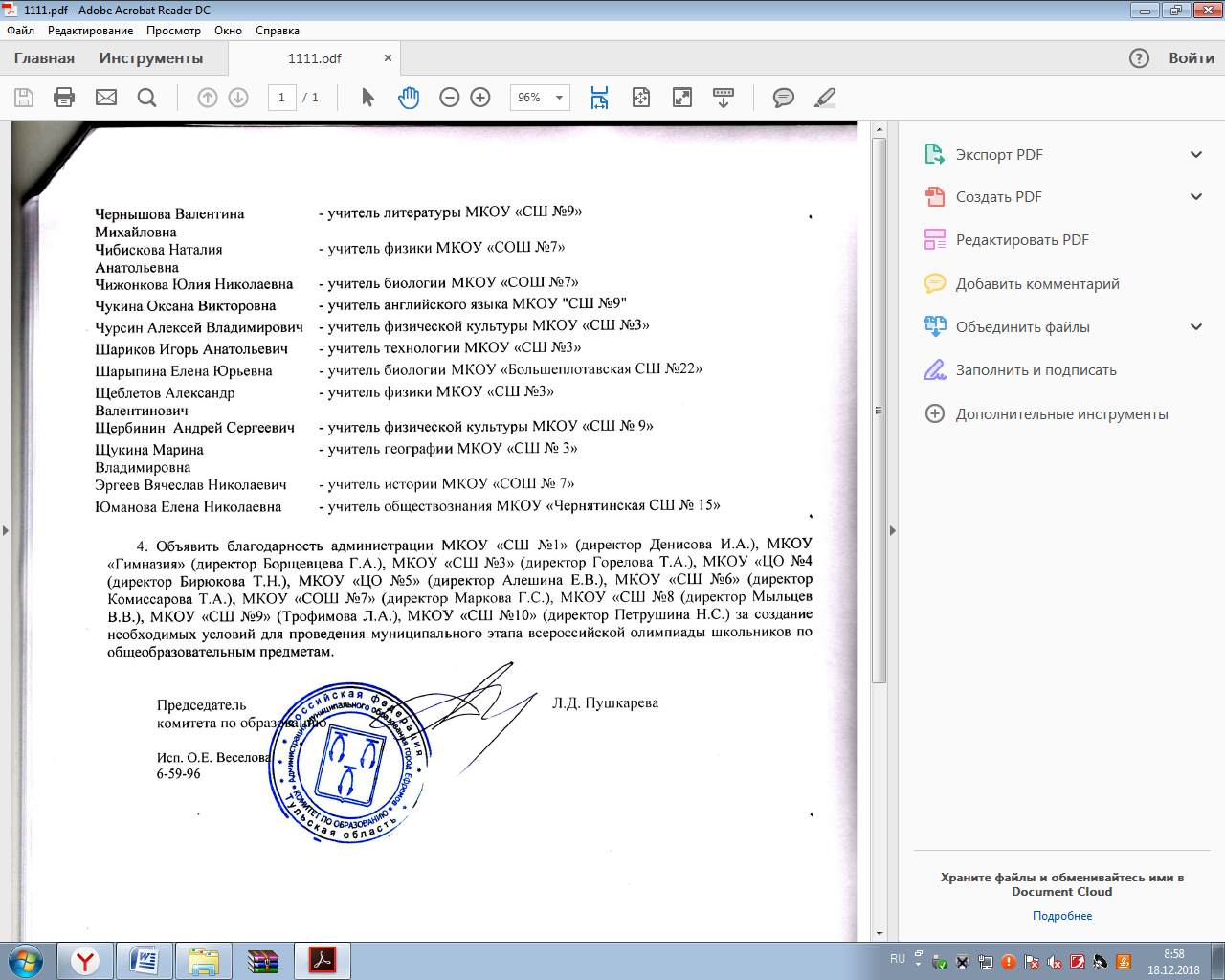 № п.п.предметФИООУклассанглийский языкЗемляков Павел АндреевичМКОУ" СШ №8"7английский языкПотапова Анна ЮрьевнаМКОУ "ЕФМЛ"8английский языкВасильева Софья МихайловнаМКОУ "СОШ №7"9английский языкКайнова Екатерина АндреевнаМКОУ "ЕФМЛ"10английский языкЕрмаков Илья МаксимовичМКОУ "ЕФМЛ"11английский языкЖеребцова Анна СергеевнаМКОУ "ЕФМЛ"11биологияБоровиков Иван АлексеевичМКОУ "ЕФМЛ"7биологияЛодейщикова Алина ДмитриевнаМКОУ" СШ №8"7биологияСиницына Надежда СергеевнаМКОУ "Гимназия"8биологияЯшина Анна ДмитриевнаМКОУ "ЕФМЛ"9биологияБовкун Арина НиколаевнаМКОУ "СШ №9"9биологияГладких Арсений ЮрьевичМКОУ "СШ №9"10биологияДенисов  Александр СергеевичМКОУ "ЦО №4"11географияБоровиков Иван АлексеевичМКОУ "ЕФМЛ"7географияСмирнов Андрей ДмитриевичМКОУ "ЦО №4"8географияЯшина Анна ДмитриевнаМКОУ "ЕФМЛ"9географияЗуева Екатерина ВладимировнаМКОУ «СШ № 16»10географияДробышев Даниил ВладимировичМКОУ «СШ № 3»11информатикаЛегостаева Екатерина ВитальевнаМКОУ "ЕФМЛ"8информатикаКарпченко Дмитрий ОлеговичМКОУ "ЕФМЛ"9информатикаКарпова Анна АлексеевнаМКОУ "ЕФМЛ"10информатикаЕрмаков Илья МаксимовичМКОУ "ЕФМЛ"11историяАлтунин Кирилл Вячеславович МКОУ "СШ№11"7историяСотникова Анна СергеевнаМКОУ "Гимназия"8историяХанин Александр ВладимировичМКОУ "ЦО№5"9историяПавлова Елизавета ВасильевнаМКОУ "СШ №3"10историяРассказов Максим ВитальевичМКОУ "СШ №3"11литератураОсипова Анастасия МихайловнаМКОУ "ЦО № 5"7литератураФедяинова Софья АлексеевнаМКОУ "ЦО № 4"8литератураВислогузова Светлана ВладимировнаМКОУ «ЕФМЛ»9литератураЯшина Елизавета ДмитриевнаМКОУ "ЕФМЛ"10литератураСоколов Алексей ИгоревичМКОУ "ЕФМЛ"11математикаЛялина Алина ВладимировнаМКОУ "ЕФМЛ"7математикаПотапова Анна ЮрьевнаМКОУ "ЕФМЛ"8математикаЛегостаева Екатерина ВитальевнаМКОУ "ЕФМЛ"8математикаГлаголев Ян ОлеговичМКОУ "ЕФМЛ"9математикаКвасов Никита АндреевичМКОУ "ЕФМЛ"10математикаАбрамовскя Анастасия РомановнаМКОУ "ЕФМЛ"11математикаХанин Александр СергеевичМКОУ «СШ №8»11МХКСотникова Анна СергеевнаМКОУ "Гимназия"8МХКЦарева Анастасия ВалериевнаМКОУ "ЕФМЛ"9МХКЯшина Елизавета ДмитриевнаМКОУ "ЕФМЛ"10МХКСоколов Алексей ИгоревичМКОУ "ЕФМЛ"11немецкий языкОвчинников Даниил ГригорьевичМКОУ "Мирновская СШ № 34"7немецкий языкСотникова Анна СергеевнаМКОУ "Гимназия"8немецкий языкСпесивцева Софья ЭдуардовнаМКОУ "ЕФМЛ"9немецкий языкЯшина Елизавета ДмитриевнаМКОУ "ЕФМЛ"10немецкий языкКашира Кристина ВадимовнаМКОУ "СШ №6"11ОБЖАртемов Роман ВикторовичМКОУ "СШ №11"7ОБЖГетманова Анастасия АлексеевнаМКОУ "СШ №11"8ОБЖАртемова Анастасия ВикторовнаМКОУ "СШ №11"9ОБЖКозар Анастасия АлександровнаМКОУ "СШ №11"10ОБЖКирилин Дмитрий СергеевичМКОУ "ЦО №4"11обществознаниеВоротилина Анастасия ЕвгеньевнаМКОУ "Чернятинская СШ № 15"7обществознаниеПотапова Анна ЮрьевнаМКОУ "ЕФМЛ"8обществознаниеЯшина Анна ДмитриевнаМКОУ "ЕФМЛ"9обществознаниеПавлова Елизавета ВасильевнаМКОУ "СШ № 3"10обществознаниеСоколов Алексей ИгоревичМКОУ "ЕФМЛ"11правоУльченко Екатерина СергеевнаМКОУ "ЦО№5"9правоПавлова Елизавета ВасильевнаМКОУ "СШ №3"10правоВолкова Антонина ВладимировнаМКОУ "СШ № 11"10правоДробышев Даниил ВладимировичМКОУ "СШ №3"11правоСоколов Алексей ИгоревичМКОУ "ЕФМЛ"11русский языкТетюцких Александра РуслановнаМКОУ "ЦО № 4"7русский языкПотапова Анна ЮрьевнаМКОУ "ЕФМЛ"8русский языкЯшина Анна ДмитриевнаМКОУ "ЕФМЛ"9русский языкЯшина Елизавета ДмитриевнаМКОУ "ЕФМЛ"10русский языкСоколов Алексей ИгоревичМКОУ "ЕФМЛ"11технологияБайбаков  Сергей СергеевичМКОУ "Гимназия"7технологияМинаева Анна СергеевнаМКОУ "СОШ №7"7технологияСмирнов Андрей ДмитриевичМКОУ "ЦО №4"8технологияГрызлова Алина ИгоревнаМКОУ " СШ № 10"8технологияКраснов Андрей АндреевичМКОУ "СШ №3"9технологияПопова Анна ПавловнаМКОУ " СШ № 10"9технологияФедин Даниил МихайловичМКОУ "СШ №3"10технологияАтаманова Полина СергеевнаМКОУ "СШ №3"10технологияИшутин Вадим КонстантиновичМКОУ «СШ № 8»11физикаБоровиков Иван АлексеевичМКОУ "ЕФМЛ"7физикаМитусов Вячеслав АндреевичМКОУ "ЕФМЛ"8физикаГлаголев Ян ОлеговичМКОУ "ЕФМЛ"9физикаКайнова Екатерина АндреевнаМКОУ "ЕФМЛ"10физикаЕрмаков Илья МаксимовичМКОУ "ЕФМЛ"11физическая культураСкрипин Роман АлексеевичМКОУ "ЕФМЛ"7физическая культураКузнецова Ангелина СергеевнаМКОУ "ЕФМЛ"7физическая культураРудаков Никита ЕвгеньевичМКОУ "ЦО №4"8физическая культураХодырева Валерия МихайловнаМКОУ "ЕФМЛ"8физическая культураПинусов Виктор СергеевичМКОУ "Гимназия"9физическая культураКудинова Софья АндреевнаМКОУ «СШ № 8»9физическая культураГребенкин Степан НиколаевичМКОУ "ЦО №4"10физическая культураИзотова Александра КирилловнаМКОУ "ЦО №4"10физическая культураЧерномашенцев Владимир ИгоревичМКОУ "Гимназия"11физическая культураНиконова Маргарита СергеевнаМКОУ "ЦО №5"11французский языкКондакова Дарья ИгоревнаМКОУ " СОШ № 7"8французский языкАрсентьева Софья АндреевнаМКОУ "СОШ № 7"9французский языкПавлова Елизавета ВасильевнаМКОУ "СШ №3"10химияСкрипин Роман АлексеевичМКОУ "ЕФМЛ"7химияСавенков Игорь ОлеговичМКОУ "ЕФМЛ"7химияПотапова Анна ЮрьевнаМКОУ "ЕФМЛ"8химияЗиновьева Мария МихайловнаМКОУ "ЕФМЛ"9химияГладких Арсений ЮрьевичМКОУ "СШ №9"10химияБешкарева Татьяна СергеевнаМКОУ "ЕФМЛ"11экономикаУсачев Денис НиколаевичМКОУ " СШ № 3"9экономикаПавлова Елизавета ВасильевнаМКОУ "СШ №3"10экономикаСоколов Алексей ИгоревичМКОУ "ЕФМЛ"11№ п.п.предметФИООУклассанглийский языкЯковлев Илья АлексеевичМКОУ "СШ №10"7английский языкДоброрадных Михаил АлександровичМКОУ "СШ №10"7английский языкФилатова Елизавета ДенисовнаМКОУ "ЕФМЛ"7английский языкЛодейщикова Алина ДмитриевнаМКОУ" СШ №8"7английский языкТрофимова Елизавета ИгоревнаМКОУ "ЦО №4"7английский языкЧан Кхань ЛиньМКОУ "Гимназия"7английский языкИгнатьев Петр ДмитриевичМКОУ "ЕФМЛ"8английский языкТрубицын Вячеслав АлександровичМКОУ "СШ№3"8английский языкШербакова София СергеевнаМКОУ "СОШ№7"8английский языкКарпов Егор АлександровичМКОУ "ЦО№4"8английский языкВолкова Дмиртрий ДенисовичМКОУ "СШ №9"8английский языкСотникова Анна СергеевнаМКОУ "Гимназия"8английский языкРадченко Мария ВладимировнаМКОУ "СОШ№7"8английский языкАрсентьева Софья АлексеевнаМКОУ "СОШ №7"9английский языкЦарева Анастасия ВалерьевнаМКОУ "ЕФМЛ"9английский языкСпесивцева Софья ЭдуардовнаМКОУ "ЕФМЛ"9английский языкБовкун Арина НиколаевнаМКОУ "СШ №9"9английский языкЧемоданова Евгения НиколаевнаМКОУ "СШ №3"9английский языкПыжов Владислав ВячеславовичМКОУ "ЦО №4"9английский языкКалинина Ульяна НиколаевнаМКОУ "ЦО №4"9английский языкМордашова Ксения ВладиславовнаМКОУ "Гимназия"10английский языкЛауритзен Макс ОлафМКОУ "ЦО № 4"10английский языкПавлова Елизавета ВасильевнаМКОУ "СШ № 3" 10английский языкДиесперова Анна БорисовнаМКОУ "ЕФМЛ"10английский языкГладких Арсений ЮрьевичМКОУ "СШ № 9"10английский языкФедоров Илья РуслановичМКОУ "СШ № 9"10английский языкОткидач Денис СергеевичМКОУ "ЕФМЛ"10английский языкПутикина Екатерина ВладимировнаМКОУ "ЦО № 4"10английский языкЛежнева Валерия ВасильевнаМКОУ "ЦО № 5"11английский языкДробышев Даниил ВладимировичМКОУ "СШ № 3"11английский языкРассказов Максим ВитальевичМКОУ "СШ № 3"11английский языкАбрамовская Анастасия РомановнаМКОУ "ЕФМЛ" 11английский языкМоисеев Никита ВитальевичМКОУ "Гимназия"11биологияХанин Глеб ВикторовичМКОУ «ЦО №4»7биологияТетюцких Александра РуслановнаМКОУ «ЦО №4»7биологияСкрипин Роман АлексеевичМКОУ "ЕФМЛ"7биологияЕмельянов Виктор АлександровичМКОУ "ЕФМЛ"7биологияБосаченко Артем ЕвгеньевичМКОУ «СШ №8»7биологияБуздин Виктор АндреевичМКОУ «СШ №11»7биологияГильмияров Артем АлександровичМКОУ «Гимназия»7биологияШуклин Валерий ВладимировичМКОУ «Гимназия»8биологияВизовитин Андрей СергеевичМКОУ «СШ № 3»8биологияСотникова Анна СергеевнаМКОУ «Гимназия»8биологияМакаров Андрей ВитальевичМКОУ «СШ №11»8биологияГетманова Анастасия АлексеевнаМКОУ «СШ №11»8биологияПопков Владислав ДмитриевичМКОУ "СШ №9"8биологияСмирнов Андрей ДмитриевичМКОУ "ЦО №4"8биологияПотапова Анна ЮрьевнаМКОУ "ЕФМЛ"8биологияГоворова Всеслава ЕвгеньевнаМКОУ "ЕФМЛ"8биологияХанин Алексей ВладимировичМКОУ "СШ №9"9биологияКотова Диана АлександровнаМКОУ "ЕФМЛ"9биологияУстинов Илья МихайловичМКОУ "СШ №9"9биологияИгнатенко Елизавета ВладимировнаМКОУ "Павлохуторская СШ №12"9биологияСпесивцева Полина ЭдуардовнаМКОУ "ЕФМЛ"9биологияАгаева Алина ХанларовнаМКОУ "Павлохуторская СШ №12"9биологияПахомова Валентина НиколаевнаМКОУ "СШ № 3"9биологияСолдатенкова Анастасия СергеевнаМКОУ "Мирновская СШ №34"9биологияКозар Анастасия АлександровнаМКОУ "СШ №11"10биологияМырина Екатерина АндреевнаМКОУ "Дубровская СШ №21"10биологияРаевская Екатерина АндреевнаМКОУ "ЕФМЛ"10биологияМаркова Марта АлексеевнаМКОУ "Военогородская СШ №18"10биологияКвасов Никита АндреевичМКОУ "ЕФМЛ"10биологияЯшина Елизавета ДмитриевнаМКОУ "ЕФМЛ"10биологияГостев Матвей СергеевичМКОУ "ЕФМЛ"10биологияЕгорова Нина ДмитриевнаМКОУ "СОШ №7"10биологияМаликова Ксения ПавловнаМКОУ "ЦО № 4"11биологияШарикова Юлия ИгоревнаМКОУ "СШ № 3"11биологияКулакова София АндреевнаМКОУ "ЦО № 4"11биологияЕршова Валерия НиколаевнаМКОУ "ЕФМЛ"11биологияКошулько Дарья АлександровнаМКОУ "ЦО № 5"11биологияАгапова Софья АндреевнаМКОУ "СШ №8"11биологияЕпифоров Дмитрий АлександровичМКОУ "ЦО № 4"11географияАлтунин Кирил ВячеславовичМКОУ "СШ №11"7географияСкрипин Роман АлексеевичМКОУ "ЕФМЛ"7географияЛялина Алина ВладимировнаМКОУ "ЕФМЛ"7географияЕмельянов Виктор АлександровичМКОУ "ЕФМЛ"7географияЛодейщикова Алина ДмитриевнаМКОУ "СШ №8"7географияКислицина Варвара АлександровнаМКОУ "СШ №16"7географияЗемляков Павел АндреевичМКОУ "СШ №8"7географияЕрёмин Владимир ВячеславовичМКОУ "СШ №8"8географияАгафонов Александр ИгоревичМКОУ "ЕФМЛ"8географияПотапова Анна ЮрьевнаМКОУ "ЕФМЛ"8географияДемурчиев Мехран ЭльдаровичМКОУ "ЦО № 4"8географияМалахов Никита АлексеевичМКОУ "СШ №8"8географияАфанасьев Максим АлександровичМКОУ "ЕФМЛ"8географияПермякова Камила ХасмагомедовнаМКОУ " Ступинская СШ №14"8географияШанин Степан АндреевичМКОУ " Ступинская СШ №14"8географияПопков Владислав ВикторовичМКОУ "СШ №9" 8географияДемурчиева Луиза НуритдиновнаМКОУ "ЦО № 4"9географияСимонин Даниил АндреевичМКОУ "СШ №8"9географияУткина Софья АртемовнаМКОУ "СШ №8"9географияФиляева Юлия АлексеевнаМКОУ "СШ №8"9географияПыжов Владислав ВячеславовичМКОУ "ЦО № 4"9географияМаргиев Георгий РуслановичМКОУ "Гимназия"9географияКотова Диана АлександровнаМКОУ "ЕФМЛ"9географияСтарухина Алина СергеевнаМКОУ "СШ №8"9географияАртемова Анастасия ВикторовнаМКОУ "СШ №11"9географияШальнев Даниил ИгоревичМКОУ "СШ №9"10географияГладких Арсений ЮрьевичМКОУ "СШ №9"10географияЯшина Елизавета ДмитриевнаМКОУ "ЕФМЛ"10географияАлиева Карина Саявуш кызыМКОУ "ЦО № 4"10географияЧернышкова Виктория Андреевна МКОУ "СШ №8"10географияДенисов Александр СергеевичМКОУ "ЦО № 4"11географияМартынова Анастасия КонстантиновнаМКОУ "ЦО № 4"11географияНиконорова Елизавета СергеевнаМКОУ "СШ №16"11географияХанин Александр СергеевичМКОУ "СШ №8"11географияКирилин Дмитрий СергеевичМКОУ "ЦО № 4"11географияСоколов Алексей Игоревич МКОУ "ЕФМЛ"11географияРассказов Максим ВитальевичМКОУ "СШ №3"11информатикаКарпов Егор АлексеевичМКОУ "ЕФМЛ"8информатикаИгнатов Петр ДмитриевичМКОУ "ЕФМЛ"9информатикаЕсаулков Игорь ВладимировичМКОУ "ЕФМЛ"9информатикаПолоченков Евгений СергеевичМКОУ "ЕФМЛ"10информатикаНовохатько Никита ВикторовичМКОУ "ЕФМЛ"10информатикаКвасов Никита АндреевичМКОУ "ЕФМЛ"10информатикаВдовин Николай ГеннадьевичМКОУ "ЕФМЛ"11информатикаПрошак Никита АндреевичМКОУ "ЕФМЛ"11историяБоровиков Иван АлексеевичМКОУ "ЕФМЛ"7историяЕмельянов Виктор АлександрвичМКОУ "ЕФМЛ"7историяНовиков Владислав ВладимировичМКОУ "ЕФМЛ"7историяДроздов Иван АлексеевичМКОУ "ЦО№5"7историяПутимцева Екатерина АндреевнаМКОУ " СШ "3"7историяПотапова Анна ЮрьевнаМКОУ "ЕФМЛ"8историяАгеев Артем ВладимировичМКОУ "ЦО№4"8историяТрефилова Юлия МихайловнаМКОУ "ЦО№4"8историяСиницына Надежда СергеевнаМКОУ "Гимназия"8историяПопков Владислав ДмитриевичМКОУ "СШ№9"8историяЕремин Владимир ВячеславовичМКОУ "СШ№8"8историяУсачев Денис НиколаевичМКОУ "СШ№3"9историяРыжкин Егор ЕвгеньевичМКОУ "ЕФМЛ"9историяАрсентьева Софья АлексеевнаМКОУ "СОШ№7"9историяМиненкова Елена АлександровнаМКОУ "ЦО№4"9историяИгнатенко Елизавета ВладимировнаМКОУ "Павлохуторская СШ№12"9историяЧемоданов Евгений НиколаевичМКОУ "СШ№3"9историяСимонин Данил АндреевичМКОУ "СШ№8"9историяХоврякова Дарья ИгоревнаМКОУ "СШ№8"9историяУсачев Денис НиколаевичМКОУ "СШ№3"9историяШальнев Даниил ИгоревичМКОУ "СШ№9"10историяПутикина Екатерина ВладимировнаМКОУ "ЦО №4"10историяТалагаева Кристина АндреевнаМКОУ "СШ №8"10историяШаховцев Григорий АлексеевичМКОУ "СШ№3"10историяЯшина Елизавета ДмитриевнаМКОУ "ЕФМЛ"10историяЗуева Екатерина ВладимировнаМКОУ "СШ №16"10историяКвасов Никита АндреевичМКОУ "ЕФМЛ"10историяПайманова Валерия ВитальевнаМКОУ "Гимназия"10историяАпарина Дарья ВикторовнаМКОУ "СШ№8"11историяСоколов Алексей ИгоревичМКОУ "ЕФМЛ"11историяДробышев Даниил ВладимировичМКОУ "СШ №3"11историяМихайловский Никита СергеевичМКОУ "ЕФМЛ"11историяЛежнева Валерия ВасильевнаМКОУ "ЦО№5"11историяТатарникова Ксения ВикторовнаМКОУ "ЕФМЛ"11литератураНовиков Владислав Владимирович МКОУ "ЕФМЛ"7литератураШиршова Мария СергеевнаМКОУ "ЦО № 4"7литератураСпирина Валерия СергеевнаМКОУ "ЦО № 4"7литератураСкрипин Роман АлексеевичМКОУ "ЕФМЛ"7литератураФилатова Елизавета ДенисовнаМКОУ "ЕФМЛ"7литератураПолякова Анна РомановнаМКОУ "СШ № 3"7литератураТарасова Арина АлексеевнаМКОУ "ЕФМЛ"8литератураКаныгина Екатерина АндреевнаМКОУ "ЕФМЛ"8литератураХодырева Валерия МихайловнаМКОУ "ЕФМЛ"8литератураВоробьева Софья АлексеевнаМКОУ "ЦО №4"8литератураСотникова Анна СергеевнаМКОУ "Гимназия"8литератураЛегостаева Екатерина ВитальевнаМКОУ "ЕФМЛ"8литератураКарпов Егор АлександровичМКОУ "ЦО № 4"8литератураМалыхина Виктория СергеевнаМКОУ "СШ № 9"8литератураДемурчиева Луиза НуритдиновнаМКОУ "ЦО № 4"9литератураСолдатенкова Анастасия СергеевнаМКОУ "Мирновская СШ № 34"9литератураБеляева Мария НиколаевнаМКОУ "ЦО № 5"9литератураЯшина Анна ДмитриевнаМКОУ "ЕФМЛ"9литератураНекрасова Милана НиколаевнаМКОУ "Гимназия"9литератураАрсентьева Софья АлексеевнаМКОУ "СОШ № 7"9литератураГрибанов Кирилл ВладимировичМКОУ "Гимназия"9литератураАтаманова Елизавета ВладиславовнаМКОУ "ЦО№4"10литератураПавлова Елизавета ВасильевнаМКОУ "СШ №3"10литератураКайнова Екатерина АндреевнаМКОУ "ЕФМЛ"10литератураМаркова Елизавета ВитальевнаМКОУ "СШ №9"10литератураЗуева Екатерина ВладимировнаМКОУ "СШ №16"10литератураГладких Арсений ЮрьевичМКОУ "СШ №9"10литератураШаховцев Григорий АлексеевичМКОУ "СШ№3"10литератураМихайловский Никита СергеевичМКОУ "ЕФМЛ"11литератураТатарникова Ксения ВикторовнаМКОУ "ЕФМЛ"11литератураЖеребцова Анна СергеевнаМКОУ "ЕФМЛ"11литератураАлисова Полина ПавловнаМКОУ "ЕФМЛ"11литератураМартынова Анастасия КонстантиновнаМКОУ "ЦО № 4"11литератураНикишина Софья ВладимировнаМКОУ "СШ №8"11литератураАгафонова Анастасия ИльиничнаМКОУ "ЦО № 4"11математикаБоровиков Иван АлексеевичМКОУ "ЕФМЛ"7математикаПанарина Анна ВалерьевнаМКОУ "ЕФМЛ"7математикаСкрипин Роман АлексеевичМКОУ "ЕФМЛ"7математикаНурмаммедов Эльчин Видади оглыМКОУ "ЕФМЛ"7математикаГоворова Ксения РомановнаМКОУ "ЦО №4"7математикаЕмельянов Виктор АлександровичМКОУ "ЕФМЛ"7математикаТрофимова Елизавета ИгоревнаМКОУ "ЦО №4"7математикаМокроусова Мария ОлеговнаМКОУ "СШ №9"7математикаБосаченко Артем ЕвгеньевичМКОУ "СШ №8"7математикаАрешина Виктории АлександровныМКОУ "ЕФМЛ"8математикаМитусов Вячеслав АндреевичМКОУ "ЕФМЛ"8математикаСиняева Диана СергеевнаМКОУ "ЕФМЛ"8математикаТрубников Данила СергеевичМКОУ "ЕФМЛ"8математикаКаныгина Екатерина АндреевнаМКОУ "ЕФМЛ"8математикаКостриков Георгий РуслановичМКОУ "ЕФМЛ"8математикаТарасова Арина АлексеевнаМКОУ «ЕФМЛ»8математикаСмирнов Андрей ДмитриевичМКОУ "ЦО №4"8математикаВолошина Кира ЮрьевнаМКОУ "ЦО №4"8математикаЕсаулков Игорь ВладимировичМКОУ "ЕФМЛ"9математикаЖданова Анастасия НиколаевнаМКОУ "ЕФМЛ"9математикаСпесивцева Полина ЭдуардовнаМКОУ "ЕФМЛ"9математикаСпесивцева Софья ЭдуардовнаМКОУ "ЕФМЛ"9математикаВислогузова Светлана ВладимировнаМКОУ "ЕФМЛ"9математикаЦарева Анастасия ВалериевнаМКОУ "ЕФМЛ"9математикаЯшина Анна ДмитриевнаМКОУ "ЕФМЛ"9математикаЯшина Елизавета ДмитриевнаМКОУ "ЕФМЛ"10математикаКайнова Екатерина АндреевнаМКОУ "ЕФМЛ"10математикаКарпова Анна АлексеевнаМКОУ "ЕФМЛ"10математикаГладких Арсений ЮрьевичМКОУ "СШ №9"10математикаНовохатько Никита ВикторовичМКОУ "ЕФМЛ"10математикаЧернышкова Виктория АндреевнаМКОУ "СШ №8"10математикаЩербакова Софья АлександровнаМКОУ "ЕФМЛ"11математикаВдовин Николай ГеннадьевичМКОУ "ЕФМЛ"11математикаБалтабаев Никита СергеевичМКОУ "ЕФМЛ"11математикаЕрмаков Илья МаксимовичМКОУ "ЕФМЛ"11математикаКузнецова Юна СергеевнаМКОУ "ЕФМЛ"11математикаПрошак Никита АндреевичМКОУ "ЕФМЛ"11математикаСинюта Алексей ИвановичМКОУ "СШ №3"11математикаСоколов Алексей ИгоревичМКОУ "ЕФМЛ"11МХКЛегостаева Екатерина ВитальевнаМКОУ "ЕФМЛ"8МХКСпесивцева Полина ЭдуардовнаМКОУ "ЕФМЛ"9МХКСпесивцева Софья ЭдуардовнаМКОУ "ЕФМЛ9МХККотова Диана АлександровнаМКОУ "ЕФМЛ10МХКБелокобыльский Денис ВладимировичМКОУ "Военногородская СШ №18"11немецкий языкШушаров Егор АлексеевичМКОУ "Гимназия"7немецкий языкПотапова Анна ЮрьевнаМКОУ "ЕФМЛ"8немецкий языкБлинникова Надежда ВладимировнаМКОУ "Гимназия"8немецкий языкМартынова Валерия СергеевнаМКОУ "Пожилинская СШ № 13"8немецкий языкКочетышкин Архип АндреевичМКОУ "Гимназия"9немецкий языкКургузова Татьяна НиколаевнаМКОУ "Пожилинская СШ №13"9немецкий языкМиньковская Милана НиколаевнаМКОУ "Гимназия"9немецкий языкАртёмова Анастасия ВикторовнаМКОУ "СШ № 11"9немецкий языкВартапетян Нинель МелисумовнаМКОУ"Голубоченская СШ № 20"10ОБЖСеливанова Мария СергеевнаМКОУ "Медведская СШ №17"7ОБЖБуздин Виктор АндреевичМКОУ "СШ №11"7ОБЖКлесун Алина Степановна МКОУ "Медведская СШ №17"7ОБЖМакаров Андрей ВитальевичМКОУ "СШ №11"8ОБЖВоропаева Виктория ДмитриевнаМКОУ "СОШ №7"8ОБЖДемурчиев Мехран ЭльдаровичМКОУ "ЦО №4"8ОБЖРогожин Илья ЮрьевичМКОУ "СШ №6"8ОБЖГорбушкина Анна ГеннадьевнаМКОУ "СШ №11"9ОБЖРустамова Дениз МавлюдовнаМКОУ "ЦО №4"9ОБЖРезник Александр ВасильевичМКОУ "Медведская СШ №17"9ОБЖВоробьев Владислав АндреевичМКОУ "СШ №11"10ОБЖБурлаков Иван АлександровичМКОУ "СОШ №7"10ОБЖПугачев Анатолий АнатольевичМКОУ "Медведская СШ №17"10ОБЖБольшакова Амина ГеннадьевнаМКОУ "СШ №11"11ОБЖБескоровайная Любовь ВладимировнаМКОУ "СШ №11"11ОБЖДеркач Алексей Алексеевич МКОУ "Медведская СШ №17"11обществознаниеАлтунин Кирилл ВячеславовичМКОУ "СШ № 11"7обществознаниеПронин Иван АлександровичМКОУ "Чернятинская СШ № 15"7обществознаниеСпорыхин Вячеслав СергеевичМКОУ "СШ №9"7обществознаниеБосаченко Артем ЕвгеньевичМКОУ "СШ№8"7обществознаниеЗемляков Павел АндреевичМКОУ "СШ№8"7обществознаниеБобровская Ульяна МихайловнаМКОУ "ЦО№4"7обществознаниеСотникова Анна СергеевнаМКОУ "Гимназия"8обществознаниеТрефилова Юлия МихайловнаМКОУ "ЦО№4"8обществознаниеАгеев Артем ВладимировичМКОУ "ЦО№4"8обществознаниеЛегостаева Екатерина ВитальевнаМКОУ "ЕФМЛ"8обществознаниеФедяинова Софья АлексеевнаМКОУ "ЦО№4"8обществознаниеСиницына Надежда СергеевнаМКОУ "Гимназия"8обществознаниеКаныгина Екатерина АндреевнаМКОУ "ЕФМЛ"8обществознаниеРадченко Мария ВладимировнаМКОУ "СОШ №7"8обществознаниеИгнатов Петр ДмитриевичМКОУ "ЕФМЛ"8обществознаниеГрибанов Кирилл ВладимировичМКОУ "Гимназия"9обществознаниеМиненкова Елена АлександровнаМКОУ "ЦО№4"9обществознаниеВасильева Софья МихайловнаМКОУ "СОШ №7"9обществознаниеУсачев Денис НиколаевичМКОУ "СШ №3"9обществознаниеДемурчиева Луиза НуритдиновнаМКОУ "ЦО№4"9обществознаниеБелкина Анастасия ПавловнаМКОУ "СШ №3"9обществознаниеСпесивцева Софья ЭдуардовнаМКОУ "ЕФМЛ"9обществознаниеФедорищева Анастасия КонстантиновнаМКОУ "Чернятинская СШ № 15"9обществознаниеБеляева Мария НиколаевнаМКОУ "ЦО №5"9обществознаниеЗуева Екатерина ВладимировнаМКОУ "СШ № 16"10обществознаниеВоробьев Владислав АндреевичМКОУ "ЕФМЛ"10обществознаниеАтаманова Елизавета ВладиславовнаМКОУ "СШ № 11"10обществознаниеПутикина Екатерина ВладимировнаМКОУ "ЦО№4"10обществознаниеДиесперова Анна БорисовнаМКОУ "ЦО№4"10обществознаниеСергеева Алина ВладимировнаМКОУ "СШ №9"10обществознаниеКайнова Екатерина АндреевнаМКОУ "ЕФМЛ"10обществознаниеХоджерах Жасмин НассеровнаМКОУ "СШ №8"10обществознаниеХанина Яна АлександровнаМКОУ  "Гимназия"11обществознаниеЖеребцова Анна Сергеевна МКОУ "ЕФМЛ"11обществознаниеРассказов Максим ВитальевичМКОУ "СШ №3"11обществознаниеФарухзод Беназир ФаруховнаМКОУ "ЦО№4"11обществознаниеДробышев Даниил ВладимировичМКОУ "СШ №3"11обществознаниеСамойлова Анастасия АлексеевнаМКОУ "ЕФМЛ"11обществознаниеАбрамовская Анастасия РомановнаМКОУ "ЕФМЛ"11обществознаниеНестеренко Дарья ВикторовнаМКОУ "ЦО№4"11правоУсачев Денис НиколаевичМКОУ "СШ №3"9правоМаргиев Георгий РуслановичМКОУ "Гимназия"9правоГрибанов Кирилл ВладимировичМКОУ "Гимназия"9правоАрсеньева  Софья АлексеевнаМКОУ "СОШ №7"9правоСтепанова София АлександровнаМКОУ "ЦО№4"9правоХанин Александр МаксимовичМКОУ "ЦО№5"9правоУткина Софья АртемовнаМКОУ "СШ №8"9правоДиесперова Анна БорисовнаМКОУ "ЕФМЛ"10правоТалагаева Кристина АндреевнаМКОУ "СШ №8"10правоКайнова Екатерина АндреевнаМКОУ "ЕФМЛ"10правоХоджерах Жасмин НассеровнаМКОУ "СШ №8"10правоСтепанова Владилена ВладимировнаМКОУ "ЦО№4"10правоЯшина Елизавета ДмитриевнаМКОУ "ЕФМЛ"10правоДеговцов Данил АлександровичМКОУ "ЦО№4"11правоЖеребцова Анна СергеевнаМКОУ "ЕФМЛ"11правоЕпифоров Дмитрий АлександровичМКОУ "ЦО№4"11правоТатарникова Ксения ВикторовнаМКОУ "ЕФМЛ"11правоМитусова Ксения МихайловнаМКОУ "ЦО№5"11правоРассказов Максим ВитальевичМКОУ "СШ №3"11правоСамойлова Анастасия АлексеевнаМКОУ "ЕФМЛ"11правоЗайцев Кирилл СергеевичМКОУ "ЦО№4"11правоБалтабаев Никита СергеевичМКОУ "ЕФМЛ"11правоФарухзод Беназир ФаруховнаМКОУ "ЦО№4"11правоМихайловский Никита СергеевичМКОУ "ЕФМЛ"11русский языкСкрипин Роман АлексеевичМКОУ "ЦО № 4"7русский языкТрофимова Елизавета ИгоревнаМКОУ "ЕФМЛ"7русский языкФилатова Елизавета ДенисовнаМКОУ "ЦО № 4"7русский языкГоворова Ксения РомановнаМКОУ "ЕФМЛ"7русский языкАлексеев Владислав АндреевичМКОУ "ЦО № 4"7русский языкКосогова Альбина ВладимировнаМКОУ "Гимназия"7русский языкНовиков Владислав ВладимировичМКОУ "ЦО № 4"7русский языкРодионова Елизавета ИгоревнаМКОУ "ЕФМЛ"7русский языкДемьянова Аделина АлександровнаМКОУ "ЕФМЛ"7русский языкСотникова Анна СергеевнаМКОУ "Гимназия"8русский языкТрефилова Юлия МихайловнаМКОУ "ЦО № 4"8русский языкТарасова Арина АлексеевнаМКОУ "ЕФМЛ"8русский языкКаныгина Екатерина АндреевнаМКОУ "ЕФМЛ"8русский языкГорбивская Мария СергеевнаМКОУ "ЕФМЛ"8русский языкСмирнов Андрей ДмитриевичМКОУ "ЦО № 4"8русский языкЕфанова София АртёмовнаМКОУ "ЦО № 4"8русский языкФедяинова Софья АлексеевнаМКОУ "ЦО № 4"8русский языкТрубицын Вячеслав АлександровичМКОУ "СШ №3"8русский языкВолошина Кира ЮрьевнаМКОУ "ЦО № 4"8русский языкСпесивцева Софья ЭдуардовнаМКОУ "ЕФМЛ"9русский языкРаковская Александра АндреевнаМКОУ  "ЕФМЛ"9русский языкКотова Диана АлександровнаМКОУ "ЕФМЛ"9русский языкАрсентьева Софья АлександровнаМКОУ "СОШ№7"9русский языкМиненкова Елена АлександровнаМКОУ "ЦО№ 4"9русский языкРаевская Екатерина АндреевнаМКОУ "ЕФМЛ"10русский языкПутикина Екатерина ВладимировнаМКОУ "ЦО №4"10русский языкГладких Арсений ЮрьевичМКОУ "СШ№9"10русский языкАлиева Карина Саявуш КЫЗЫМКОУ "ЦО№4"10русский языкПайманова Валерия ВитальевнаМКОУ "Гимназия"10русский языкЗуева Екатерина ВладимировнаМКОУ "СШ№16"10русский языкКайнова Екатерина АндреевнаМКОУ "ЕФМЛ"10русский языкЧернышова Виктория АндрееваМКОУ "СШ№8"10русский языкЗолотов Артем АлександровичМКОУ "ЕФМЛ"10русский языкМихайловский Никита СергеевичМКОУ "ЕФМЛ"11русский языкТатарникова Ксения ВикторовнаМКОУ "ЕФМЛ"11русский языкСамойлова Анастасия АлексеевнаМКОУ "ЕФМЛ"11русский языкДенисов Александр СергеевичМКОУ "ЦО №4"11русский языкХанина Яна АлександровнаМКОУ "Гимназия"11русский языкЖеребцова Анна СергеевнаМКОУ "ЕФМЛ"11русский языкПрошак Никита АндреевичМКОУ "ЕФМЛ"11русский языкАбрамовская Анастасия РомановнаМКОУ "ЕФМЛ"11русский языкАлисова Полина ПавловнаМКОУ "ЕФМЛ"11технологияМокроусова Мария ОлеговнаМКОУ "СШ №9"7технологияМолчанова Вера РомановнаМКОУ "СШ №10"7технологияВизовитин Андрей СергеевичМКОУ  "СШ №3"8технологияМалыхина Виктория СергеевнаМКОУ "СШ №9"8технологияВартапенян София РобертовнаМКОУ "Голубоченская СШ №20"8технологияБелкина Анастасия ПавловнаМКОУ "СШ №3"9физикаСкрипин Роман АлексеевичМКОУ "ЕФМЛ"7физикаЕмельянов Виктор АлександровичМКОУ "ЕФМЛ"7физикаЛялина Алина ВладимировнаМКОУ "ЕФМЛ"7физикаЗолотов Антон АлександровичМКОУ "ЕФМЛ"7физикаЕлагина Мария СергеевнаМКОУ "ЕФМЛ"7физикаФоменко Никита НиколаевичМКОУ  "СШ №7"7физикаЛегостаева Екатерина ВитальевнаМКОУ "ЕФМЛ"8физикаПотапова Анна ЮрьевнаМКОУ "ЕФМЛ"8физикаВизовитин Андрей СергеевичМКОУ "СШ №3"8физикаАрешина Виктория АлександровнаМКОУ "ЕФМЛ"8физикаФарухзод Худодод ФаруховичМКОУ "ЕФМЛ"8физикаКарпченко Дмитрий ОлеговичМКОУ "ЕФМЛ"9физикаСпесивцева Полина ЭдуардовнаМКОУ "ЕФМЛ"9физикаСпесивцева Софья ЭдуардовнаМКОУ "ЕФМЛ"9физикаУсачёв Денис НиколаевичМКОУ "СШ №3"9физикаКвасов Никита АндреевичМКОУ "ЕФМЛ"10физикаЯшина Елизавета ДмитриевнаМКОУ "ЕФМЛ"10физикаПоволяев Максим СергеевичМКОУ "ЕФМЛ"10физикаЗолотов Артем АлександровичМКОУ "ЕФМЛ"10физикаНовохатько Никита ВикторовичМКОУ "ЕФМЛ"10физикаКарпова Анна АлексеевнаМКОУ "ЕФМЛ"10физикаСоколов Алексей ИгоревичМКОУ "ЕФМЛ"11физикаПылев Степан СергеевичМКОУ "ЕФМЛ"11физикаДоброрадных Кирилл ЮрьевичМКОУ "ЕФМЛ"11физикаАбрамовская Анастасия РомановнаМКОУ "ЕФМЛ"11физикаХанин Александр СергеевичМКОУ "СШ №8"11физикаБешкарева Татьяна СергеевнаМКОУ "ЕФМЛ"11физическая культураХарьков Никита МаксимовичМКОУ "Гимназия"7физическая культураМитусова Полина Александровна МКОУ "СШ №10"7физическая культураМарушкина Анна АлександровнаМКОУ "ЕФМЛ"7физическая культураЧурсин Никита АлексеевичМКОУ "ЦО №5"8физическая культураДавыдова Ангелина АнатольевнаМКОУ "Гимназия"8физическая культураГребенкин Максим АлександровичМКОУ "СОШ №7"9физическая культураВизовитин Борис НиколаевичМКОУ "СШ №3"9физическая культураГусеинова Тамаша ХалидовнаМКОУ "СОШ №7"9физическая культураЩепетинников Денис ИгоревичМКОУ "СШ №8"10физическая культураИванова Анастасия ИвановнаМКОУ "ЕФМЛ"10физическая культураБалтабаев Никита СергеевичМКОУ "ЕФМЛ"11физическая культураМихайлова Ксения ВалентиновнаМКОУ "Гимназия"11физическая культураЩербакова Софья АлександровнаМКОУ "ЕФМЛ"11французский языкРадченко Мария ВладимировнаМКОУ "СОШ№7" 8французский языкЩербакова София СергеевнаМКОУ "СОШ№7" 8французский языкСамойлова Кристина ВладимировнаМКОУ "Гимназия"11химияКулешова Ольга АлексеевнаМКОУ "ЕФМЛ"7химияБоровиков Иван АлексеевичМКОУ "ЕФМЛ"7химияГоворова Всеслава ЕвгеньевнаМКОУ "ЕФМЛ"8химияКаныгина Екатерина АндреевнаМКОУ "ЕФМЛ"8химияЛегостаева Екатерина ВитальевнаМКОУ "ЕФМЛ"8химияПолухина Алина РомановнаМКОУ "ЦО №4"8химияПараскевопуло Софья ВасильевнаМКОУ "ЕФМЛ"8химияЯшина Анна ДмитриевнаМКОУ "ЕФМЛ"9химияСпесивцева Полина ЭдуардовнаМКОУ "ЕФМЛ"9химияСпесивцева Софья ЭдуардовнаМКОУ "ЕФМЛ"9химияКарпченко Дмитрий ОлеговичМКОУ "ЕФМЛ"9химияКотова Диана АлександровнаМКОУ "ЕФМЛ"9химияТарелко Никита ВладимировичМКОУ "СШ №3"9химияЯшина Елизавета ДмитриевнаМКОУ "ЕФМЛ"10химияМахрина Полина ВалерьевнаМКОУ "ЕФМЛ"10химияКвасов Никита АндреевичМКОУ "ЕФМЛ"10химияГостев Матвей СергеевичМКОУ "ЕФМЛ"10химияДенисов Александр СергеевичМКОУ "ЦО №4"11химияМеренкова Арина АндреевнаМКОУ "ЕФМЛ"11химияЕршова Валерия НиколаевнаМКОУ "ЕФМЛ"11экономикаГрибанов Кирилл ВладимировичМКОУ «Гимназия»9экономикаБелкина Анастасия ПавловнаМКОУ «СШ №3»9экономикаПечникова Яна  ВячеславовнаМКОУ «СШ №3»10экономикаЗуева Екатерина ВладимировнаМКОУ «СШ №16»10экономикаЧернышкова Виктория АндреевнаМКОУ «СШ №8»10экономикаТитушкина Анна СергеевнаМКОУ «СШ №8»10экономикаАгафонова Анастасия ИльиничнаМКОУ " ЦО №4"11экономикаДенисов Александр СергеевичМКОУ " ЦО №4"11экономикаЕрмаков Илья МаксимовичМКОУ "ЕФМЛ"11экономикаХанина Яна АлександровнаМКОУ "Гимназия"11Алексеева Оксана Николаевна - учитель русского языка и литературы МКОУ "СШ №9"Андреева Наталия Георгиевна - учитель технологии МКОУ "Гимназия"Артюшин Роман Алексеевич - преподаватель-организатор ОБЖ МКОУ "СШ №11"Афанасьева Елена Владимировна - учитель немецкого, французского языков МКОУ "СШ №3"Баканова О.С. - учитель ИЗО МКОУ "Военногородская СШ №18"Беляева Наталья Юрьевна - учитель русского языка и литературы МКОУ "ЦО №5"Борщевцева Галина Алексеевна - учитель истории, обществознания МКОУ "Гимназия"Брыксин Владимир Иванович-учитель технологии МКОУ "Гимназия" Бурдова Наталья Денисовна  - учитель химии МКОУ "ЕФМЛ"Валентьев Александр Федорович - учитель математики   МКОУ "ЕФМЛ"Валентьев Вера Александровна - учитель математики и информатики МКОУ "ЕФМЛ"Васильева Ирина Ивановна - учитель биологии МКОУ "СШ №11"Власова Наталья Игоревна - учитель английского языка МКОУ "ЕФМЛ"Войнова Наталия Олеговна - учитель истории, обществознания, права МКОУ "ЦО №4"Второва Елена Вячеславовна - учитель математики МКОУ "СШ № 9"Гаджиева Фрида Шамсутдиновна -учитель химии и биологии МКОУ "Дубровская СШ №21" Гомза Валентина Владимировна - учитель географии МКОУ "СШ №11"Горохов Николай Николаевич - учитель истории, обществознания, права МКОУ "Гимназия"Грязнова Лариса Ивановна - учитель истории, обществознания, права МКОУ "СШ № 11"Даньшина Надежда Андреевна - учитель литературы, русского языка МКОУ "Гимназия"Дерюга Людмила Павловна - учитель русского языка и литературы МКОУ "СОШ №7"Дроздова Александра Ивановна - учитель истории и обществознания МКОУ "Гимназия"Дунаева Ольга Геннадьевна - учитель литературы, русского языка МКОУ "ЦО №4"Дякина  Екатерина Валерьевна - учитель литературы, русского языка МКОУ "ЦО №5"Егорова Галина Евгеньевна - учитель  русского языка и литературы МКОУ "СШ №10"Емельянова Наталья Сергеевна - учитель математики МКОУ "ЕФМЛ"Емельянова Татьяна Юрьевна – учитель английского языка МКОУ «ЦО №4»Ермакова Людмила Алексеевна - учитель географии МКОУ "СШ № 8"Ерошкина Лариса Валерьевна - учитель литературы, русского языка МКОУ "СШ №8"Захарова Любовь Ивановна - учитель английского языка МКОУ "СШ №10"Захарова Татьяна Владимировна - учитель литературы, русского языка, обществознания, экономики МКОУ "СШ № 16"Зимина Наталья Михайловна - учитель математики и информатики МКОУ "СШ №3"Зубкова Елена Геннадьевна - учитель немецкого языка МКОУ "Гимназия"Зудова Светлана Михайловна -  учитель математики МКОУ "СШ № 8"Зятева Таисия Николаевна - учитель английского языка МКОУ "СОШ №7"Иванова Юлия Сергеевна - учитель географии МКОУ "СОШ №7"Изотова Наталья Константиновна - учитель литературы МКОУ "ЦО №4" Канина Ольга Владимировна - учитель истории и обществознания МКОУ "СШ №3"Карпов Эдуард Николаевич - учитель физической культуры МКОУ "ЕФМЛ"Клыков Сергей Николаевич - учитель физики МКОУ "ЕФМЛ"Козлова Наталья Анатольевна - учитель технологии МКОУ "СШ №10"Козлова Оксана Николаевна - учитель биологии МКОУ "СШ №8"Коляда Марина Дмитриевна - учитель права, обществознания МКОУ "ЦО №4"Краснова Ольга Алексеевна - учитель литературы, русского языка МКОУ "Гимназия"Кристов Илья Юрьевич - учитель истории МКОУ "СШ №9"Кузнецова Елена Евгеньевна - учитель географии МКОУ "ЦО №4"Кузнецова Ирина Юрьевна - учитель математики МКОУ "ЦО №4"Кузнецова Надежда Вячеславовна -учитель музыки, технологии  МКОУ "СШ №9"Кулагина Юлия Петровна - учитель немецкого языка МКОУ "СШ №34"Кутепова Елена Ивановна - учитель литературы  МКОУ "ЦО №4"Лаврущева Любовь Анатольевна - учитель немецкого языка МКОУ "Пожилинская СШ №13"Левыкина Наталья Юрьевна - учитель ИЗО, технологии МКОУ "СОШ №7"Ледовская Алла Александровна - учитель английского языка МКОУ "СШ №8"Лежнева Ирина Дмитриевна -  учитель литературы, русского языка МКОУ "ЦО №4"Лобанова Елена Викторовна - учитель истории, обществознания, права МКОУ "ЕФМЛ"Лукьянова Елена Анатольевна - учитель биологии МКОУ "СШ №3"Майорова Ольга Владимировна - учитель физической культуры МКОУ "СШ №8"Мальцев Роман Сергеевич - учитель физической культуры МКОУ "ЕФМЛ"Мальцева Светлана Валерьевна - учитель физической культуры МКОУ "ЦО №4"Маркова Галина Станиславовна - учитель французского языка МКОУ "СОШ №7"Маркова Елена Александровна - учитель английского языка МКОУ "ЦО №5"Маркова Юлия Алексеевна - учитель географии МКОУ «СШ №9"Мартынова Наталья Валерьевна - учитель биологии МКОУ "ЦО №4"Марушкин Александр Анатольевич-учитель математики, информатики МКОУ "ЕФМЛ" Микеров Николай Иванович -учитель физической культуры   МКОУ "ЦО №5"Миляева Ирина Игоревна - учитель английского языка МКОУ "СШ №3"Михайлина Светлана Вячеславовна-учитель экономики МКОУ «СШ №3» Михайловский Александр Васильевич - учитель технологии МКОУ "СШ №6"Морозова Наталья Геннадьевна - учитель истории, обществознания, права, экономики МКОУ "СШ №8"Мусатов Игорь Викторович - преподаватель-организатор ОБЖ МКОУ "ЦО №4"Остроухов Сергей Михайлович - учитель физики, технологии МКОУ "СШ №8"Остроухова Ирина Владимировна -учитель биологии, химии МКОУ "СШ №9" Павлов Вячеслав Николаевич - учитель физической культуры МКОУ "СШ №10"Панарина Наталия Владимировна - учитель биологии и географии МКОУ "Военногородская СШ №18"Параскевопуло Елена Николаевна - учитель химии МКОУ "ЦО№4"Перина Татьяна Николаевна -учитель литературы, русского языка МКОУ "СШ №8"Пономарева Светлана Владимировна - учитель математики МКОУ "СШ № 8"Приймак Ирина Викторовна - учитель географии МКОУ "СШ №14"Прикс Марина Александровна -учитель математики МКОУ "ЦО №4"Пятакова Ирина Игоревна - учитель литературы, русского языка МКОУ «СШ №8"Раковская Наталия Габтелахатовна - Раковская Наталия Габтелахатовна МКОУ  "ЦО №5"Ратникова Ольга Александровна - учитель литературы, русского языка МКОУ "ЦО №4"Рисованая Надежда Олеговна - учитель английского языка МКОУ "СШ №3"Родионова Светлана Алексеевна - учитель химии, биологии МКОУ "ЦО №5"Романов Игорь Александрович - учитель физической культуры МКОУ "СОШ №7"Рубцова Ольга Анатольевна - учитель обществознания, истории, экономики  МКОУ "СШ №16"Сальникова Ирина Валентиновна - учитель биологии, географии, преподаватель-организатор ОБЖ МКОУ "ЕФМЛ"Семеницкая Яна Александровна - учитель литературы, русского языка МКОУ "СОШ № 7"Сидорова Таисия Александровна - учитель истории, обществознания, права МКОУ "ЦО №4"Сидорцова Валентина Ивановна - учитель русского языка и литературы МКОУ "Мирновская СШ №34"Скрипкина Анна Ивановна - учитель литературы, русского языка МКОУ "Гимназия"Соболь Юлия Владимировна - учитель обществознания, экономики МКОУ "СОШ № 7"Соколова Елена Александровна - учитель английского языка МКОУ "Гимназия"Солопова Ольга Алексеевна - учитель технологии МКОУ "СШ №3"Степанова Галина Владимировна - учитель истории, права МКОУ "ЦО №5"Степанова Светлана Александровна - учитель русского языка МКОУ "ЦО №4"Стрельников Борис Иванович - учитель физической культуры МКОУ "Гимназия"Стрельникова Людмила Ивановна - учитель литературы, русского языка МКОУ "ЕФМЛ"Стрельникова Ольга Викторовна - учитель немецкого языка МКОУ "СШ №11"Суровцева Елена Александровна - учитель английского языка МКОУ "Гимназия"Суровцева Ирина Владимировна - учитель немецкого языка МКОУ "Гимназия"Сусь Ольга Михайловна - учитель английского языка МКОУ "ЦО №4"Терешкина Галина Викторовна - учитель английского языка МКОУ "Гимназия"Трофимова Лариса Александровна - учитель истории МКОУ "СШ №9"Умарова Наталья Владимировна - учитель русского языка и литературы МКОУ "СШ №3"Федорова Татьяна Ивановна - учитель английского языка МКОУ "СОШ №7"Федосеева Елена Юрьевна - учитель истории, обществознания, права, экономики МКОУ "СШ №3"Фролова Людмила Андреевна - учитель литературы, русского языка МКОУ "СШ № 3"Хлебникова Валерия Владимировна - учитель английского языка МКОУ "ЦО №4"Хлустикова Елена Юрьевна - учитель немецкого языка МКОУ "Голубоченская СШ №20"Ходырев Роман Геннадьевич - преподаватель-организатор ОБЖ МКОУ "Медведская СШ №17"Цидаева Альбина Александровна - учитель истории, обществознания МКОУ "ЦО №4"Черепкова Александра Михайловна  - учитель истории и обществознания МКОУ "Большеплотавская СШ №12"Чибискова Наталья Анатольевна - учитель физики МКОУ "СОШ №7"Чижова Анна Сергеевна - учитель химии и биологии МКОУ "Мирновская СШ №34"Чукина Оксана Викторовна - учитель английского языка МКОУ "СШ №9"Чурсин Алексей Владимирович - учитель физической культуры МКОУ "СШ №3"Шариков Игорь Анатольевич - учитель технологии МКОУ «СШ №3»Шарыпина Елена Юрьевна - учитель биологии МКОУ "Павлохуторская СШ №12"Шахов Юрий Михайлович - учитель ОБЖ МКОУ "СОШ №7"Щеблетов Александр Валентинович - учитель физики МКОУ "СШ №3"Щукина Марина Владимировна - учитель географии МКОУ "СШ № 3"Эргеев Вячеслав Николаевич -  учитель истории МКОУ "СОШ №7"Юманова Елена Николаевна - учитель обществознания МКОУ "Чернятинская СШ № 15"